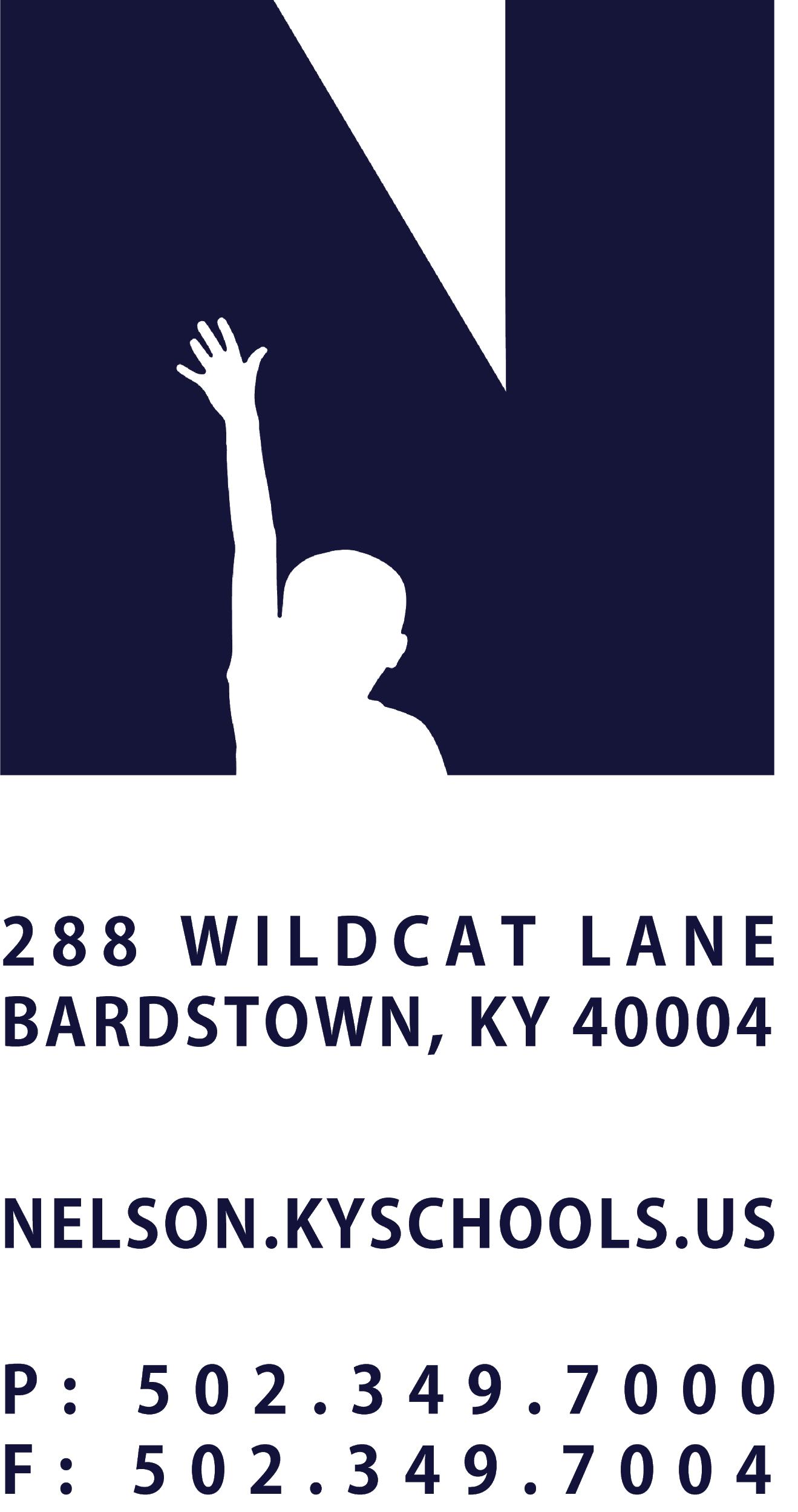 JOB TITLEFACILITY LEADREPORTS TODIRECTOR OF MAINTENANCE AND GROUNDSSALARY SCHEDULE/GRADEFACILITY SERVICESCONTRACTED DAYS AND/OR HOURS260 DAYS, 8 HOURS PER DAYEXEMPT STATUSNON-EXEMPTJOB CLASS CODE7614POSITION CLASSIFICATIONCLASSIFIEDDATE APPROVEDQUALIFICATIONSAny combination equivalent to: high school diploma, G.E.D. Certificate or demonstrated progress toward obtaining a G.E.D. as required by Kentucky law.Two years custodial experience and/or one year light maintenance preferred.POSITION SUMMARYOrganize and participate in custodial and facility services at an assigned location, to include performing routine and unskilled to semi-skilled maintenance and repair to building and equipment.DISTRICT AND SCHOOL PRIORITY ALIGNMENTAlign actions with district and school values and core priorities. Evaluated based on the efficacy of aligned actions. PERFORMANCE RESPONSIBILITIESInspect assigned areas for safety hazards and compliance with sanitation standards; report safety, sanitation and fire hazards to appropriate authority.  Perform a variety of custodial duties as required including cleaning floors, walls, fixtures, chalkboards, carpets and restrooms according to established methods and procedures. Perform minor, non-technical repairs as needed; prepare work orders for other repairs as needed..Pick up paper and debris and sweep and clean walkways and entrancesOrder supplies and equipment as needed, through approved purchasing processes..Inspect heating and electrical systems to assure proper working condition. Report suspicious or unauthorized individuals on campus to appropriate personnel; monitor facility and equipment for possible hazards or unsafe conditions and notify appropriate personnel.  Maintain assigned tools and equipment in a clean and proper working condition and provide proper security.Lock and unlock gates, doors and windows; maintain security of the school facility; turn on alarm system as assigned. Prepares and maintains a variety of records and reports including inventory levels and supplies ordered, facilities status and work performed. Responds to requests from District personnel and faculty to assist with a variety of emergency or special custodial duties.Assures compliance with local laws and procedures regarding the storage and disposal of trash, rubbish and waste.Coordinates and participates as needed in sweeping, scrubbing, mopping and waxing floors; vacuum and shampoo rugs and carpets in classrooms, offices, workshops and other work areas. Wash windows, chalkboards and walls; dust and clean furniture and facilities.Assist maintenance personnel in making repairs as required.Participate on project crews during summer months for special cleaning assignments. Demonstrates regular attendance and punctuality.Adheres to the appropriate code of ethics.Performs other duties as assigned by the Principal, Director of Maintenance and Grounds, or Superintendent.KNOWLEDGE AND ABILITIESAbility to maintain custodial records to include supply inventories and order histories.  Proper methods, materials, supplies, tools and equipment used in custodial work.Modern cleaning methods including basic methods of cleaning and preserving floors, chalk boards, carpets, furniture, walls and fixtures.Proper lifting techniques.Determine appropriate action within clearly defined guidelines.Read, interpret, apply and explain rules, regulations, policies and procedures.Work independently with little direction.Basic computer skills.PHYSICAL DEMANDSWork is performed while standing, sitting and/or walking.  Requires the ability to communicate effectively using speech, vision and hearing. Requires the use of hands for simple grasping and fine manipulations.  Requires bending, squatting, crawling, climbing, and, reaching. Requires the ability to lift, carry, push or pull medium weights, up to 75 pounds.  Requires activities involving being around moving machinery, exposure to marked changes in temperature and humidity, and exposure to dust, fumes and gases.